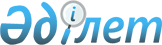 Инвестициялық портфельді басқарушының есеп беру ережесін бекіту туралы
					
			Күшін жойған
			
			
		
					Қазақстан Республикасының Ұлттық Банкі Басқармасының 2003 жылғы 27 қазандағы N 377 қаулысы. Қазақстан Республикасының Әділет министрлігінде 2003 жылғы 1 желтоқсанда тіркелді. Тіркеу N 2585. Күші жойылды - ҚР Ұлттық Банкі Басқармасының 2004 жылғы 15 желтоқсандағы N 169 (V043374) қаулысымен.



      "Бағалы қағаздар рыногы туралы" Қазақстан Республикасы Заңының 
 3-бабының 
 2-тармағының 15) тармақшасына сәйкес, инвестициялық портфельді басқарушының жұмыс істеуінің айқындылық дәрежесін және тиімділігін арттыру мақсатында, Қазақстан Республикасы Ұлттық Банкінің Басқармасы қаулы етеді:




      1. Инвестициялық портфельді басқарушының есеп беру ережесі бекітілсін.




      2. Осы қаулы Қазақстан Республикасының Әділет министрлігінде мемлекеттік тіркелген күннен бастап он төрт күн өткеннен кейін күшіне енеді.




      3. Қаржылық қадағалау департаменті (Бахмутова Е.Л.):



      1) Заң департаментімен (Шәріпов С.Б.) бірлесіп осы қаулыны Қазақстан Республикасының Әділет министрлігінде мемлекеттік тіркеуден өткізу шараларын қабылдасын;



      2) Қазақстан Республикасының Әділет министрлігінде мемлекеттік тіркеуден өткізілген күннен бастап он күндік мерзімде осы қаулыны Қазақстан Республикасының Ұлттық Банкі орталық аппаратының мүдделі бөлімшелеріне және инвестициялық портфельді басқарушыларға жіберсін.




      4. Қазақстан Республикасының Ұлттық Банкі басшылығының қызметін қамтамасыз ету басқармасы (Терентьев А.Л.) Қазақстан Республикасының Әділет министрлігінде мемлекеттік тіркелген күннен бастап он күндік мерзімде осы қаулыны Қазақстан Республикасының бұқаралық ақпарат құралдарында жариялауды қамтамасыз етсін.



      5. Осы қаулының орындалуын бақылау Қазақстан Республикасының Ұлттық Банкі Төрағасының орынбасары  Ә.Ғ.Сәйденовке  жүктелсін.

      

Ұлттық Банк




      Төрағасы


Қазақстан Республикасының



Ұлттық Банкі Басқармасының



"Инвестициялық портфельді



басқарушылардың есеп беру



ережесін бекіту туралы" 



2003 жылғы 27 қазандағы 



N 377 қаулысына 1-қосымша




 


Инвестициялық портфельді басқарушының






есеп беру ережесі






      Осы Ереже "Бағалы қағаздар рыногы туралы" Қазақстан Республикасы Заңының 
 3-бабының 
 2-тармағының 15) тармақшасына сәйкес әзірленді және Инвестициялық портфельді басқарушының есеп беру нысандары мен мерзімдерін белгілейді.




      1. Инвестициялық портфельді басқарушы бағалы қағаздар рыногын реттеуді және қадағалауды жүзеге асыратын мемлекеттік органға (бұдан әрі - уәкілетті орган) мыналарды береді:



      1) тоқсан  сайын, ағымдағы тоқсанның бесінші жұмыс күнінен кешіктірмей, есепті кезеңнің соңғы күнтізбелік күннің аяғындағы жағдай бойынша:



      жасалынған шарттардың тізімін;



      осы Ереженің 1-қосымшасына сәйкес бухгалтерлік балансты (зейнетақы активтерін инвестициялық басқаруды жүзеге асыратын ұйымдардан басқасы);



      осы Ереженің 1-1-қосымшасына сәйкес (зейнетақы активтерін инвестициялық басқаруды жүзеге асыратын ұйымдардан басқа) "Өтеуге дейін ұсталатын бағалы қағаздар (ықтимал шығындарға резервтерді шегергенде)", "Сатуға арналған қолда бар бағалы қағаздар (ықтимал шығындарға резервтерді шегергенде)", "Саудаға арналған бағалы қағаздар (ықтимал шығындарға резервтерді шегергенде)" бухгалтерлік баланстың баптарына ескертулер;



      осы Ереженің 1-2-қосымшасына сәйкес (зейнетақы активтерін инвестициялық басқаруды жүзеге асыратын ұйымдардан басқа) "Кері РЕПО" операциясы", "РЕПО" операциясы" бухгалтерлік баланстың баптарына ескерту;



      Осы Ереженің 1-3-қосымшасына сәйкес (зейнетақы активтерін инвестициялық басқаруды жүзеге асыратын ұйымдардан басқа) "Орналастырылған салымдар (ықтимал шығындарға резервтерді шегергенде)" бухгалтерлік баланстың бабына ескерту;



      осы Ереженің 2-қосымшасына сәйкес кірістер мен шығыстар туралы есепті (зейнетақы активтерін инвестициялық басқаруды жүзеге асыратын ұйымдардан басқасы);



      кастодиан банктердің инвестициялық шоттарындағы қалдықтар туралы анықтамаларды;



      осы Ереженің 3-қосымшасына сәйкес инвестициялық портфельді басқарушының, инвестициялық қорларды қоспағанда, басқаруындағы клиенттердің активтерінің құрылымы туралы есепті;



      осы Ереженің 5 және 6-қосымшаларына сәйкес аяқталған есепті кезең үшін клиенттің активтерін және меншік активтерін, инвестициялық қорларды қоспағанда, инвестициялау жөніндегі жасалынған операциялар туралы есептерді;



      осы Ереженің 6-1-қосымшасына сәйкес инвестициялық қор активтері мен міндеттемелерінің құрылымы және құны туралы есеп;



      осы Ереженің 6-2-қосымшасына сәйкес инвестициялық қордың таза активтеріндегі өзгерістер жөніндегі есеп;



      1-1) Қазақстан Республикасының заңдарында және осы Ереженің 6-3-қосымшасына сәйкес қордың инвестициялық декларациясында белгіленген инвестициялық қор активтерінің құрылымына қойылатын талаптарға сәйкес келмейтін, мұндай сәйкессіздіктер пайда болған сәттен бастап бір жұмыс күні ішінде инвестициялық қордың активтері жөніндегі есеп;



      2) жыл сайын, есепті жылдың 1 қаңтары - 31 желтоқсан аралығындағы кезең үшін ағымдағы жылдың 1 сәуіріне дейінгі мерзімде (зейнетақы активтерін инвестициялық басқаруды жүзеге асыратын ұйымдардан басқасы):



      осы Ереженің 1-қосымшасына сәйкес бухгалтерлік балансты;



      осы Ереженің 2-қосымшасына сәйкес кірістер мен шығыстар туралы есепті;



      осы Ереженің 7-қосымшасына сәйкес ақша қозғалысы (жанама әдіс) туралы есепті;



      осы Ереженің 8-қосымшасына сәйкес меншік капиталындағы өзгерістер туралы есепті;



      есепке түсіндірме жазбаны;



      есепті жылда жүргізілген қаржылық есеп аудитінің нәтижелері туралы аудиторлық есепті.



      


Ескерту: 1-тармаққа өзгерту мен толықтырулар енгізілді - ҚР Қаржы нарығын реттеу және қаржы ұйымдарын реттеу мен қадағалау жөніндегі агенттігі Басқармасының 2004 жылғы 21 тамыздағы N 253 


 қаулысымен 
. 




      1-1. Осы Ереженің 6-1-қосымшасына сәйкес инвестициялық қор активтері мен міндеттемелерінің құрылымы және құны туралы есепте және Қазақстан Республикасының заңдарында және осы Ереженің 6-3-қосымшасына сәйкес қордың инвестициялық декларациясында белгіленген инвестициялық қор активтерінің құрылымына қойылатын талаптарға сәйкес келмейтін инвестициялық қордың активтері жөніндегі есепте қордың активтері:



      1) инвестициялық қор активтерінің түрлері бойынша;



      2) бағалы қағаздардың эмитенттері (бағалы қағаздардың бірегейлендіру нөмірлері), салым шарттары жасалған банктер, қор сатып алған қаржы құралдарын шығарған тұлғалар бойынша;



      3) осы тармақтың 2) тармақшасында айқындалған тұлғалар тіркелген мемлекеттер бойынша;



      4) қаржы құралдарының айналыста болу (қолданылу) мерзімдері бойынша;



      5) қаржы құралы көрсетілген валюта бойынша бөлінеді және жекелеген жолдарда көрсетіледі.



      Активтердің әрбір түрі бойынша есепті қалыптастырған кезде өлшем бірлігі саны мағыналарының, активтерді сатып алу құнының, бағалау құнының және процентпен таза активтер құны үлесінің қорытынды жолы толтырылады.



      


Ескерту: 1-1-тармақпен толықтырылды - ҚР Қаржы нарығын реттеу және қаржы ұйымдарын реттеу мен қадағалау жөніндегі агенттігі Басқармасының 2004 жылғы 21 тамыздағы N 253 


 қаулысымен 
.




      1-2. Осы Ереженің 6-1-қосымшасына сәйкес инвестициялық қор активтері мен міндеттемелерінің құрылымы және құны туралы есепке, осы Ереженің 6-2-қосымшасына сәйкес инвестициялық қордың таза активтеріндегі өзгерістер жөніндегі есепке және Қазақстан Республикасының заңдарында және осы Ереженің 6-3-қосымшасына сәйкес қордың инвестициялық декларациясында белгіленген инвестициялық қор активтерінің құрылымына қойылатын талаптарға сәйкес келмейтін инвестициялық қордың активтері жөніндегі есепке инвестициялық портфельді басқарушының басшылары қол қояды, оның мөрімен бекітіледі және инвестициялық қор активтерінің есебін қамтамасыз ететін кастодиан бөлімшесінің басшысы қолын қояды.



      


Ескерту: 1-2-тармақпен толықтырылды - ҚР Қаржы нарығын реттеу және қаржы ұйымдарын реттеу мен қадағалау жөніндегі агенттігі Басқармасының 2004 жылғы 21 тамыздағы N 253 


 қаулысымен 
.




      2. Есеп уәкілетті органға электрондық тасымалдағышта және қағаз жазбада беріледі.




      3. Қағаз жазбадағы есеп инвестициялық портфельді басқарушысының басшысы қол қойған, еркін нысанда жазылған ілеспе хатпен бірге уәкілетті органға беріледі.




      4. Қағаз жазбада берілетін есептің барлық парақтарына нөмір қойылады, парақтардың жалпы саны ілеспе хатта көрсетіледі.



      Түзетілген және өшірілген есеп инвестициялық портфельді басқарушыға қайтарылуы тиіс.




      5. Есепке инвестициялық портфельді басқарушының басшысы және бас бухгалтері қол қояды және мөрмен бекітіледі.




      6. Қағаз жазбада берілген есептің мәліметтері электрондық тасымалдағышпен берілген есептің мәліметтеріне сәйкес келуге тиіс.




      7. Есепке өзгерістер және (немесе) толықтырулар енгізу қажет болған жағдайда, инвестициялық портфельді басқарушы үш жұмыс күні ішінде уәкілетті органға өзгерістер және (немесе) толықтырулар енгізу қажеттігінің себептерін түсіндіре отырып, есептің түзетілген нұсқасын береді.




      8. Уәкілетті орган есепті қараған инвестициялық портфельді басқарушыдан есепте көрсетілген ақпаратты тексеруге қажетті мәліметтер мен құжаттарды сұратуға құқылы.




      9. Есепті уақтылы бермегені үшін, есеп пен оның қосымша мәліметтерін бермегені үшін немесе көрсетілген есепте шынайы емес мәліметтер бергені үшін инвестициялық портфельді басқарушысы мен оның лауазымды адамдары Қазақстан Республикасының заң актілеріне сәйкес жауапкершілік атқарады.




Инвестициялық портфельді



басқарушылардың есеп беру



ережесіне      



1-қосымша      


Бухгалтерлік баланс




[инвестициялық портфельді басқарушының толық атауы]



____ жылғы  ___    _______

                                                   (мың теңгемен)



__________________________________________________________________



    Баптардың атауы          Ескерту   Есепті         200_ жылғы  



                                      кезеңнің         31



                                      аяғында        желтоқсан



__________________________________________________________________



       1                       2         3              4



__________________________________________________________________



Активтер



__________________________________________________________________



Негізгі құрал-жабдықтар



(нетто)



__________________________________________________________________



Материалдық емес активтер



(нетто)



__________________________________________________________________



Басқа заңды тұлғалардың



капиталына инвестициялар



__________________________________________________________________



Ұзақ мерзімді дебиторлық



берешек (күмәнді талаптар



бойынша резервтерді



ескере отырып)



__________________________________________________________________



Өтелгенге дейін ұсталатын



бағалы қағаздар (күмәнды



талаптар бойынша



резервтерді шегергенде)



__________________________________________________________________



Сатуға арналған қолда бар



бағалы қағаздар (күмәнды



талаптар бойынша



резервтерді шегергенде)



__________________________________________________________________



Мерзімі өткен салық талабы



__________________________________________________________________



Басқа активтер



__________________________________________________________________



Қорлар



__________________________________________________________________



Салық және басқа төлемдер



бойынша бюджет алдындағы



талаптар



__________________________________________________________________



Алдағы кезеңдердің шығыстары



__________________________________________________________________



Қысқа мерзімді дебиторлық



берешек (күмәнды талаптар



бойынша резервтерді



шегергенде)



__________________________________________________________________



Бағалы қағаздармен



"Кері РЕПО" операциясы



__________________________________________________________________



Саудаға арналған бағалы



қағаздар (күмәнды талаптар



бойынша резервтерді



шегергенде)



__________________________________________________________________



Орналастырылған салымдар



(күмәнды талаптар бойынша



резервтерді шегергенде)



__________________________________________________________________



Ақшалар



__________________________________________________________________



оның ішінде:



__________________________________________________________________



кассадағы қолма-қол ақша



__________________________________________________________________



банктер шоттарындағы ақша



__________________________________________________________________ __________________________________________________________________



Меншік капитал



__________________________________________________________________



Жарғылық капитал



__________________________________________________________________



Сыйлықақылар (қосымша



төленген капитал)



__________________________________________________________________



Алынған капитал



__________________________________________________________________



Резервтік капитал



__________________________________________________________________



Басқа резервтер



__________________________________________________________________



Бөлінбеген кіріс



(жабылмаған шығын):



__________________________________________________________________



оның ішінде:



__________________________________________________________________



өткен жылдарда



__________________________________________________________________



есептік кезеңде



__________________________________________________________________



Азшылық үлесі



__________________________________________________________________



__________________________________________________________________



Міндеттемелер



__________________________________________________________________



Ұзақ мерзімді



алынған заемдар



__________________________________________________________________



оның ішінде:



__________________________________________________________________



Қаржылық жалға алу



__________________________________________________________________



Ұзақ мерзімді



кредиторлық берешек



__________________________________________________________________



Шығарылған борыштық



бағалы қағаздар



__________________________________________________________________



Мерзімі өткен салық



міндеттемелері



__________________________________________________________________



Алдағы кезеңдердің кірістері



__________________________________________________________________



Акциялар бойынша



акционерлермен есеп айырысу



бойынша есептелген шығыстар



__________________________________________________________________



Қызметкерлермен есеп айырысу



бойынша есептелген шығыстар



__________________________________________________________________



Салық және басқа төлемдер



бойынша бюджет алдындағы



міндеттеме



__________________________________________________________________



Қысқа мерзімді кредиторлық



берешек



__________________________________________________________________



Қысқа мерзімді алынған



заемдар



__________________________________________________________________



"Бағалы қағаздармен РЕПО"



операциясы



__________________________________________________________________



Өзге де міндеттемелер



__________________________________________________________________



__________________________________________________________________



Меншік капитал және



міндеттемелер жиынтығы



__________________________________________________________________



__________________________________________________________________

      

Бірінші басшы [қолы]             Бас бухгалтер [қолы]




      мөр орны



      Орындаушы [қолы, телефон номері]





Инвестициялық портфельді 



басқарушының есеп беру  



ережесіне 1-1-қосымша   

      


Ескерту: 1-1-қосымшамен толықтырылды - ҚР Қаржы нарығын реттеу және қаржы ұйымдарын реттеу мен қадағалау жөніндегі агенттігі Басқармасының 2004 жылғы 21 тамыздағы N 253 


 қаулысымен 
.

________________________________ жылғы жағдай бойынша



инвестициялық портфельді басқарушы __________________



"Өтеуге дейін ұсталатын бағалы қағаздар (ықтимал шығындарға резервтерді шегергенде)", "Сатуға арналған қолда бар бағалы қағаздар (ықтимал шығындарға резервтерді шегергенде)", "Саудаға арналған бағалы қағаздар (ықтимал шығындарға резервтерді шегергенде)" бухгалтерлік баланстың баптарына ескертулер


                                                   (мың теңгемен)



___________________________________________________________________



 N | Эмитенттің |Эми.|Бағалы|Ұлттық |Бағалы|Баланстық құны (нетто)



р/с|   атауы    |тен.|қағаз.|біре.  |қағаз.|   (мың теңгемен)



   |            |ттің|дардың|гейлен.|дардың|_______________________



   |            |коды|атауы |діру   |саны  |Сатуға|Саудаға |Өтеуге



   |            |    |      |нөмірі |(дана.|арнал.|арналған|дейін



   |            |    |      |       |мен)  |ған   |бағалы  |ұста.



   |            |    |      |       |      |қолда |қағаздар|латын



   |            |    |      |       |      |бар   |        |бағалы



   |            |    |      |       |      |бағалы|        |қағаз.



   |            |    |      |       |      |қағаз.|        |дар



   |            |    |      |       |      |дар   |        |



___________________________________________________________________



 1         2       3     4       5      6      7       8      9



___________________________________________________________________



1     Қазақстан



      Республи.



      касының



      мемлекеттік



      бағалы



      қағаздары



1.1.



...



2     Қазақстан



      Республикасы



      ұйымдарының



      мемлекеттік



      емес эмис.



      сиялық бағалы



      қағаздары



2.1.  Екінші дең.



      гейдегі банк.



      тердің бағалы



      қағаздары



2.1.1.



...



2.2.  Екінші дең.



      гейдегі банк.



      терді қоспа.



      ғанда, заңды



      тұлғалардың



      бағалы



      қағаздары



2.2.1.



...



3.    Шетел мемле.



      кеттерінің



      бағалы



      қағаздары



3.1.



...



4.    Шетел мемле.



      кеттерінің



      заңдарына



      сәйкес шыға.



      рылған мем.



      лекеттік емес



      бағалы



      қағаздар



4.1.



...



5.    Халықаралық



      қаржы ұйым.



      дарының бағалы



      қағаздары



5.1.



...



6     Барлығы



___________________________________________________________________

кестенің жалғасы



___________________________________________



        Күні       |Листинг/рейтинг|Ескерту



___________________|               |



Сатып алу|Сату/өтеу|               |



___________________________________________



    11        12           13          14



___________________________________________

___________________________________________

      Бірінші басшы ____________ күні ______________



      Бас бухгалтер ____________ күні ______________



      Орындаушы ____________ күні ______________ телефоны________



      Мөр орны




Инвестициялық портфельді 



басқарушының есеп беру  



ережесіне 1-2-қосымша   

      


Ескерту: 1-2-қосымшамен толықтырылды - ҚР Қаржы нарығын реттеу және қаржы ұйымдарын реттеу мен қадағалау жөніндегі агенттігі Басқармасының 2004 жылғы 21 тамыздағы N 253 


 қаулысымен 
.

____________________________________ жылғы жағдай бойынша



инвестициялық портфельді басқарушы ______________________



"Кері РЕПО" операциясы", "РЕПО" операциясы"




бухгалтерлік баланстың баптарына ескерту


                                                     (мың теңгемен)



___________________________________________________________________



 N |Операцияның|Бағалы|Ұлттық |"РЕПО" шартының  |      Күні



р/с|  мазмұны  |қағаз.|біре.  | деректемелері   |__________________



   |           |дардың|гейлен.|_________________| РЕПО  |  РЕПО



   |           | түрі |діру   | "РЕПО" | "РЕПО" | ашылу | жабылу



   |           |      |нөмірі |шартының|шартының|       |



   |           |      |       |  күні  | нөмірі |       |



___________________________________________________________________



 1        2        3      4        5        6        7        8



___________________________________________________________________



1    "Кері РЕПО"



     операциясы



1.1. Тікелей



     тәсіл



...



1.2. Автоматты



     тәсіл



...



2    "РЕПО"



     операциясы



2.1. Тікелей



     тәсіл



...



2.2. Автоматты



     тәсіл



...



___________________________________________________________________

кестенің жалғасы



___________________________________________________________________



 "РЕПО"  | Сыйақы |"РЕПО"-дағы|     "РЕПО" сомасы    |   Ескерту



операция.|ставкасы|бағалы қа. |______________________|



сының    |        |ғаздардың  |теңгемен |   Шетел    |



 мерзімі |        |   саны    |         |валютасында |



___________________________________________________________________



     9        10         11         12         13          14



___________________________________________________________________

___________________________________________________________________

      Бірінші басшы ____________ күні ______________



      Бас бухгалтер ____________ күні ______________



      Орындаушы ____________ күні ______________ телефоны_______



      Мөр орны




Инвестициялық портфельді 



басқарушының есеп беру  



ережесіне 1-3-қосымша   

      


Ескерту: 1-3-қосымшамен толықтырылды - ҚР Қаржы нарығын реттеу және қаржы ұйымдарын реттеу мен қадағалау жөніндегі агенттігі Басқармасының 2004 жылғы 21 тамыздағы N 253 


 қаулысымен 
.

_____________________________________ жылғы жағдай бойынша



инвестициялық портфельді басқарушы _______________________



"Орналастырылған салымдар (ықтимал шығындарға резервтерді шегергенде)" бухгалтерлік баланстың бабына ескерту


                                                    (мың теңгемен)



___________________________________________________________________



 N |Банк баптарының|Банк|Банк|     Салым бойынша негізгі борыш



р/с|атауы (банктер |коды|рей.|_____________________________________



   |   бөлігінде)  |    |тин.|тең. |Теңгемен есеп.|Салым сомасының



   |               |    |гісі|гемен|телген шетел  |   жиынтығы 



   |               |    |    |     |валютасындағы |



   |               |    |    |     | ақша қалдығы |



___________________________________________________________________



  1          2        3    4     5         6             7



___________________________________________________________________



1    Талап етуге



     дейінгі салымдар



1.1.



...



2    Мерзімді



     салымдар



2.1.



...



3    Шартты салымдар



3.1.



...



4    Барлығы



___________________________________________________________________

кестенің жалғасы



_______________________________________________________



          Салым бойынша сыйақы        |Күмәнді |Ескерту



______________________________________|борыштар|



теңгемен|Теңгемен есептелген| Сыйақы  |бойынша |



        |шетел валютасындағы|сомасының|резерв  |



        |   ақша қалдығы    |жиынтығы |        |



_______________________________________________________



    8               9             10       11     12



_______________________________________________________

_______________________________________________________

      Бірінші басшы ____________ күні ______________



      Бас бухгалтер ____________ күні ______________



      Орындаушы ____________ күні ______________ телефоны_______



      Мөр орны




Инвестициялық портфельді



басқарушылардың есеп беру



ережесіне 2-қосымша  


Кірістер және шығыстар туралы есеп




[инвестициялық портфельді басқарушының толық атауы]



____ жылғы  ___    _______

                                                   (мың теңгемен)



__________________________________________________________________



Баптардың атауы    Ескерту Есепті   Ағымдағы     Ағымдағы   Өткен



                           кезең    жылдың       жылдың     жылдың



                           үшін    басынан бергі осы кезеңі басынан



                                    кезең үшін   үшін       бергі



                                    (өспелі                 осы



                                    жиынтықпен)             кезең



                                                            үшін



                                                            (өспелі



                                                            жиын.



                                                            тықпен)



__________________________________________________________________



1                    2      3                                 4



__________________________________________________________________



Ағымдағы шоттар



және



орналастырылған



салымдар бойынша



сыйақы түріндегі



кірістер



__________________________________________________________________



Бағалы қағаздар



бойынша сыйақы



(купон/дисконт)



түріндегі кірістер



__________________________________________________________________



Бағалы қағаздармен



"Кері РЕПО"



операциялары



бойынша кірістер



__________________________________________________________________



Инвестициялық



портфельді басқару



жөніндегі қызметтен



сыйақы түріндегі



кірістер



__________________________________________________________________



Бағалы қағаздар



бойынша (нетто)



өзге де  кірістер



(шығындар):



__________________________________________________________________



оның ішінде:



__________________________________________________________________



Бағалы қағаздарды



(нетто) сатып



алудан-сатудан



түскен кірістер



__________________________________________________________________



Саудаға арналған



және қолда бар



сатуға арналған



бағалы қағаздар



құнының өзгеруінен



кірістер (нетто)



__________________________________________________________________



Шетел валютасын



қайта бағалаудан



кірістер (шығындар)



(нетто)



__________________________________________________________________



Басқа заңды



тұлғалардың



капиталына



қатысудан кіріс



__________________________________________________________________



Өзге де кірістер



__________________________________________________________________ __________________________________________________________________



Кірістер жиынтығы



__________________________________________________________________



__________________________________________________________________



Алынған заемдар



және бойынша



сыйақы және



қаржылық жалдау



бойынша сыйақы



түріндегі шығыстар



__________________________________________________________________



Бағалы қағаздар



(сыйлықақы)



түріндегі



шығыстар



__________________________________________________________________



Бағалы қағаздармен



"РЕПО" операциялары



бойынша шығыстар



__________________________________________________________________



Комиссиялық шығыстар



__________________________________________________________________



Операциялық шығыстар



__________________________________________________________________



оның ішінде:



__________________________________________________________________



еңбекақы және



іссапар бойынша



шығыстар



__________________________________________________________________



амортизациялық



аударымдар



__________________________________________________________________



ағымдағы жалға алу



бойынша шығыстар



__________________________________________________________________



Салық және бюджетке



төленетін басқа да



міндетті төлемдер



бойынша шығыстар



(корпоративтік



табыс салығынан



басқасы)



__________________________________________________________________



Басқа да шығыстар



__________________________________________________________________



__________________________________________________________________



Шығыстар жиынтығы



__________________________________________________________________



__________________________________________________________________



Резервтерге



(провизияларға)



аударымдарға дейінгі



таза кіріс (шығын)



__________________________________________________________________



__________________________________________________________________



Ықтимал шығындарға



арналған шығыстар



(провизиялар)



(резервтерге



(провизияларға)



қалыптастыру)



__________________________________________________________________



__________________________________________________________________



Резервтерге



(провизияларға)



аударымдардан



кейінгі таза



кіріс (шығын)



__________________________________________________________________



__________________________________________________________________



Көзделмеген кірістер



(шығындар)



__________________________________________________________________



__________________________________________________________________



Корпоративтік табыс



салығын төлегеннен



кейінгі таза кіріс



(шығын) жиынтығы



__________________________________________________________________



Корпоративтік



табыс салығы



__________________________________________________________________



__________________________________________________________________



Салықтар төлегеннен



кейінгі таза кіріс



(шығын)



__________________________________________________________________



__________________________________________________________________



Азшылық үлесі



__________________________________________________________________



__________________________________________________________________



Кезең ішіндегі



таза кіріс (шығын)



__________________________________________________________________

      

Бірінші басшы [қолы]               Бас бухгалтер [қолы]




      мөр орны



      Орындаушы [қолы, телефон номері]





Инвестициялық портфельді



басқарушылардың есеп беру



ережесіне 3-қосымша  

[форматтағы күн, күні, айы, жылы] жағдай бойынша



Клиенттердің активтерінің құрылымы туралы




Есеп


__________________________________________________________________



р/с    Бағалы       Ұлттық    Бағалы      Есепке    Өтеу күні Валюта



N      қағаздардың  бірегей.  қағаздардың қою күні            нақты



       түрі және    лендіру   саны                            құны



       оның         номері



       эмитентінің



       атауы



__________________________________________________________________

__________________________________________________________________



 А        1            2         3           4          5       6



__________________________________________________________________



__________________________________________________________________



       Жиынтығы:       х                     х                 х



__________________________________________________________________

таблицаның жалғасы:



__________________________________________________________________

Бір бағалы     Төлем     Бір бағалы қағаздың  Бағалы      Клиенттің



қағаздың нақты валютасы  сатып алу құны       қағаздардың атауы



құны                                          әділ құны   және



                                              (теңгемен)  шарттың N



__________________________________________________________________

                         Нақты құны   Теңгемен



                         валютамен



__________________________________________________________________



  7              8          9         10          11         12



__________________________________________________________________



  х              х           х         х            х



__________________________________________________________________

      

Бірінші басшы [қолы]                Бас бухгалтер [қолы]




      мөр орны



      Орындаушы [қолы, телефон номері]





Инвестициялық портфельді



басқарушылардың есеп беру



ережесіне 4-қосымша   

      


Ескерту: 4-тармақ алынып тасталды - ҚР Қаржы нарығын реттеу және қаржы ұйымдарын реттеу мен қадағалау жөніндегі агенттігі Басқармасының 2004 жылғы 21 тамыздағы N 253 


 қаулысымен 
.




Инвестициялық портфельді



басқарушылардың есеп беру



ережесіне 5-қосымша   


Клиенттердің активтерін инвестициялау жөніндегі жасалынған мәмілелер туралы




Есеп




__________________ -__________________  аралығындағы кезең үшін

__________________________________________________________________



N    Мәміле  брокер- Қызмет көрсетуге Мәміленің  Рынок Бағалы



р/с  жасау   дилер   ақы төлеу        түрі             қағаздардың



     күні    атауы                                     түрі және



                                                       оның



                                                       эмитентінің



                                                       атауы



__________________________________________________________________



                     Брокер- банк биржа 



                     дилер



__________________________________________________________________



А      1      2        3      4    5      6         7      8      



__________________________________________________________________



__________________________________________________________________

таблицаның жалғасы:



__________________________________________________________________



Ұлттық             Валюта  Бір бағалы Мәмілелер Төлем    Бір    



бірегейлендіру     нақты   қағаздың   көлемі    валютасы бағалы



номері             құны    нақты құны (бағалы            қағаздың



                                      қағаздар.          сатып алу



                                      дың                бағасы



                                      данасы)



__________________________________________________________________



__________________________________________________________________



   9                10      11          12       13        14

__________________________________________________________________



__________________________________________________________________

таблицаның жалғасы:



_______________________



Мәмілелер    Клиенттің



сомасы       атауы



             және



             шарттың



             N



_______________________



_______________________



  15         16



_______________________ 



_______________________ 

      

Бірінші басшы [қолы]              Бас бухгалтер [қолы]




      мөр орны



      Орындаушы [қолы, телефон номері]





Инвестициялық портфельді



басқарушылардың есеп беру



ережесіне 6-қосымша   


Меншік активтерін инвестициялау жөніндегі жасалынған мәмілелер туралы




Есеп




__________________ -__________________  аралығындағы кезең үшін

__________________________________________________________________



N    Мәміле  брокер- Қызмет көрсетуге Мәміленің  Рынок Бағалы



р/с  жасау   дилер   ақы төлеу        түрі             қағаздардың



     күні    атауы                                     түрі және



                                                       оның



                                                       эмитентінің



                                                       атауы



__________________________________________________________________



                     Брокер- банк биржа 



                     дилер



__________________________________________________________________



А      1      2        3      4    5      6         7      8      



__________________________________________________________________



__________________________________________________________________

таблицаның жалғасы:



__________________________________________________________________



Ұлттық             Валюта  Бір бағалы Мәмілелер Төлем    Бір    



бірегейлендіру     нақты   қағаздың   көлемі    валютасы бағалы



номері             құны    нақты құны (бағалы            қағаздың



                                      қағаздар.          сатып алу



                                      дың да.            бағасы



                                      насы)



__________________________________________________________________

__________________________________________________________________



   9                10      11          12       13        14



__________________________________________________________________



__________________________________________________________________

таблицаның жалғасы:



___________________________



Мәмілелер    



сомасы       



___________________________



___________________________



  15



___________________________



___________________________

      

Бірінші басшы [қолы]              Бас бухгалтер [қолы]




      мөр орны



      Орындаушы [қолы, телефон номері]





Инвестициялық портфельді 



басқарушының есеп беру  



ережесіне 6-1-қосымша   

      


Ескерту: 6-1-қосымшамен толықтырылды - ҚР Қаржы нарығын реттеу және қаржы ұйымдарын реттеу мен қадағалау жөніндегі агенттігі Басқармасының 2004 жылғы 21 тамыздағы N 253 


 қаулысымен 
.

_____________________________________ жылғы жағдай бойынша



[инвестициялық қордың атауы]



Инвестициялық қор активтері мен міндеттемелерінің




құрылымы және құны туралы есеп


                                                          1-нысан


Инвестициялық қор активтері мен міндеттемелерінің




құрылымы және құны


                                                           (теңге)



___________________________________________________________________



   N   |                  Атауы               |  Құны  |  Ескерту



___________________________________________________________________



    1                       2                      3          4



___________________________________________________________________



1      Инвестициялық қор шығарған бағалы



       қағаздары



2      Инвестициялық қордың қызмет етуінің



       басталуынан бастап кезең үшін оның



       кірістері (шығыстары), оның ішінде:



2.1    Инвестициялық қордың кірістері:



2.1.1  двидендтер бойынша



2.1.2  сыйақы бойынша



2.1.3  проценттер бойынша



2.1.4  Инвестициялық қордың активтерін сатып



       алу-сату мәмілелері бойынша құнының



       өсімі



2.1.5  Инвестициялық қордың активтерін қайта



       бағалау



2.1.6  Басқасы



2.2    Инвестициялық қордың шығыстары:



2.2.1  Проценттер бойынша



2.2.2  Инвестициялық қордың активтерін сатып



       алу-сату мәмілелері бойынша құнының



       шығындары



2.2.3  Инвестициялық қордың активтерін қайта



       бағалау



2.2.4  Туынды қаржы құралдары бойынша шығыстар



2.2.5  Инвестициялық қордың қызмет етуін



       қамтамасыз ететін тұлғаларға сыйақы



       және өтемақы



2.2.6  салықтар, алымдар, аударымдар



2.2.7  Басқасы



3      Қателесіп есептелген сомалар



___________________________________________________________________



Инвестициялық қор активтерінің жиынтығы



(1, 2 және 3 жолдар бойынша)



___________________________________________________________________

                                                            2-нысан


Инвестициялық қор активтерінің құрылымы мен құны


                                                           (теңге)



___________________________________________________________________



 N  |           Атауы           |Өлшем |Сатып|Ағымдағы|   Таза 



    |                           |бірлі.| алу |бағалау | активтер 



    |                           |гінің |құны |  құны  | құнының



    |                           |саны  |     |        |  үлесі,



    |                           |      |     |        |процентпен



___________________________________________________________________



  1                2                3      4      5           6



___________________________________________________________________



1      Банк шоттарындағы ақша,



       оның ішінде:                 х



1.1    Теңге                        х     х



1.2    Валюта түрлері бойынша



       шетел валютасы               х



1.2.1  ...



2      Банктердегі салымдар,



       оның ішінде:                 х



2.1    Салымдар, банктер түрлері



       бойынша бөле отырып



       теңгемен                     х



2.1.1  ...



2.2    Валюталар, салымдар,



       банктер түрлері бойынша



       бөле отырып шетел



       валютасында                  х



2.2.1  ...



3      Бірегейлендіру нөмірін



       көрсете отырып бағалы



       қағаздар, оның ішінде:



3.1    Қазақстан Республикасының



       мемлекеттік бағалы



       қағаздары



3.2    Қазақстан Республикасының



       заңдарына сәйкес шығарылған



       мемлекеттік емес эмиссиялық



       бағалы қағаздар



3.2.1   Акциялар



3.2.1.1 ...



3.2.2   Облигациялар,



        оның ішінде



3.2.2.1 Агенттік облигациялар



3.2.2.2 Ипотекалық облигациялар



3.2.2.3 Басқа да қамтамасыз



        етілген облигациялар



3.2.2.4 Басқа да қамтамасыз



        етілмеген облигациялар



3.2.3   Инвестициялық пай



        қорларының пайлары



3.3    Қазақстан Республикасының



       заңдарына сәйкес шығарылған



       басқа да бағалы қағаздар



3.4    Халықаралық қаржы



       ұйымдарының бағалы қағаздары



3.5    шетел мемлекеттерінің



       бағалы қағаздары



3.6    Шетел мемлекеттерінің



       заңдарына сәйкес шығарылған



       мемлекеттік емес бағалы



       қағаздар, оның ішінде



3.6.1   Акциялар



3.6.2   облигациялар



3.6.3   пайлар



3.6.4   басқасы



4     Депозитарлық қолхаттар,



      оның ішінде



4.1    Қазақстандық



4.2    Шетелдік



5     "РЕПО" және "кері РЕПО"



      операциялары бойынша талаптар



5.1   ...



6     Вексельдер



6.1   ...



7     Акционерлік қоғамдарды



      қоспағанда, ұйымдарға,



      консорциумдарға және өзге де



      бірлестіктерге қатысу үлесі



8     Басқа қаржы құралдары



9     Жер



10    Үйлер



11    Аяқталмаған құрылыс



12    Жобалық-сметалық құжаттама



13    Түрлері бойынша бөле отырып



      өзге активтер



14    Дебиторлық берешек,



      оның ішінде:



14.1   Қаржы құралдары бойынша



       есептелген дивидендтер мен



       сыйақы, оның ішінде мыналар



       бойынша:



14.1.1  Қазақстан Республикасының



        мемлекеттік бағалы қағаздары



14.1.2  Шетел мемлекеттерінің



        бағалы қағаздары



14.1.3  Қазақстан Республикасының



        заңдарына сәйкес шығарылған



        мемлекеттік емес бағалы



        қағаздар



14.1.4  Шетел мемлекеттерінің



        заңдарына сәйкес шығарылған



        мемлекеттік емес бағалы



        қағаздар



14.1.5  Қазақстан Республикасының



        басқа қаржы құралдары



14.1.6  Басқа шетелдік қаржы



        құралдары



14.2   Басқа есептелген



       инвестициялық кіріс



14.2.1 ...



14.3   Инвестициялық қордың



       жеткізілген активтері



       үшін алынбаған ақша



14.4   Олар бойынша есептескен



       жеткізілмеген қаржы құралдары



       немесе өзге активтер



14.4.1 ...



14.5   Мәмілелер жасау үшін бағалы



       қағаздар рыногының кәсіби



       қатысушыларына берілген



       активтер



14.5.1 ...



14.6   Басқа дебиторлық берешек



14.6.1 ...



___________________________________________________________________



Инвестициялық қор



активтерінің жиынтығы



___________________________________________________________________

                                                          3-нысан


Инвестициялық қор міндеттемелерінің құрылымы мен құны 


                                                           (теңге)



___________________________________________________________________



  N  |               Атауы            |  Өлшем   |Сатып|Ағымдағы



     |                                |бірлігінің| алу | бағалау



     |                                |   саны   |құны |  құны



___________________________________________________________________



   1                     2                    3       4       5



___________________________________________________________________



1     Алынған заемдар мен кредиттер



      бойынша міндеттемелер



2     Инвестициялық қордың бағалы



      қағаздарын сатып алу бойынша



      міндеттемелер



3     Инвестициялық қордың бағалы



      қағаздары бойынша дивидендтерді



      төлеу міндеттемелері



4     Мыналар бойынша кредиторлық



      берешек:



4.1    Инвестициялық қордың



       активтерімен мәмілелер



4.2    Инвестициялық қордың қызмет



       етуін қамтамасыз ететін



       тұлғаларға комиссиялық сыйақы



4.3    Басқа да комиссиялық сыйақы



5     "РЕПО" және "кері РЕПО"



      операциялары бойынша төлемдер



5.1   ...



6     Басқа да кредиторлық берешек



7     Түрлері бойынша бөле отырып



      басқа да міндеттемелер



___________________________________________________________________



Міндеттемелердің жиынтығы



___________________________________________________________________



Инвестициялық қордың таза



активтері құнының жиынтығы



("Активтердің жиынтығы"



"Міндеттемелердің жиынтығы")



шегергенде



___________________________________________________________________



Инвестициялық қордың айналыстағы



бағалы қағаздарының саны



___________________________________________________________________



Пайдың есептік құны



(инвестициялық пай қоры үшін)



___________________________________________________________________

                                                            4-нысан


Инвестициялық қордың шартты және ықтимал




талаптары мен міндеттемелерінің құрылымы және құны


                                                           (теңге)



___________________________________________________________________



  N  | Шартты және ықтимал талаптар  | Ағымдағы бағалау | Ескерту 



     |мен міндеттемелер, оның ішінде:|        құны      |



___________________________________________________________________



  1                 2                          3             4



___________________________________________________________________



1   Туынды бағалы қағаздар бойынша



1.1  Фьючерстер



1.2  Опциондар



1.3  Форвардтар



1.4  Своптар



1.5  Басқалары



2   Түрлері бойынша бөле отырып



    басқалары



___________________________________________________________________

      Инвестициялық портфельді басқарушының басшысы [қолы]



      Инвестициялық қор активтерінің есебін қамтамасыз ететін



      кастодиан бөлімшесінің басшысы [қолы]



      Инвестициялық портфельді басқарушының мөр орны.




Инвестициялық портфельді 



басқарушының есеп беру  



ережесіне 6-2-қосымша   

      


Ескерту: 6-2-қосымшамен толықтырылды - ҚР Қаржы нарығын реттеу және қаржы ұйымдарын реттеу мен қадағалау жөніндегі агенттігі Басқармасының 2004 жылғы 21 тамыздағы N 253 


 қаулысымен 
.

___________ кезеңнен бастап ___________ дейінгі



[инвестициялық қордың атауы]


Инвестициялық қордың теңгемен таза активтерінің




құнындағы өзгерістер туралы есеп


                                                        (теңге)



___________________________________________________________________



  N  |      Баптардың атауы      |Өткен есепті|  Есепті  | Өзгеру



     |                           | кезең үшін |кезең үшін|проценті



___________________________________________________________________



   1              2                     3           4         5



___________________________________________________________________



1    Инвестициялық қордың бағалы



     қағаздарын орналастырудан



     түскен түсімдер



2    Дивидендтер, сыйақылар,



     проценттер бойынша кірістер,



     оның ішінде:



2.1   Қазақстан Республикасының



      мемлекеттік бағалы



      қағаздары



2.2   Қазақстан Республикасының



      заңдарына сәйкес шығарылған



      мемлекеттік емес бағалы



      қағаздары



2.3   Халықаралық қаржы



      ұйымдарының бағалы қағаздары



2.4   шетел мемлекеттерінің



      бағалы қағаздары



2.5   Шетел мемлекеттерінің



      заңдарына сәйкес шығарылған



      мемлекеттік емес бағалы



      қағаздары



2.6   Банктердегі салымдар



      бойынша проценттер



2.7   Басқа қаржы құралдары



      бойынша кірістер



3    "РЕПО" және "кері РЕПО"



     операциялары бойынша кірістер



3.1  ...



4    Қаржы құралдарын сатып



     алудан-сатудан болған кіріс



     (шығын)



4.1   Қазақстан Республикасының



      мемлекеттік бағалы қағаздарын



      сатып алудан-сатудан болған



      кіріс (шығын)



4.2   Қазақстан Республикасының



      заңдарына сәйкес шығарылған



      мемлекеттік емес бағалы



      қағаздарды сатып алудан-сатудан



      болған кіріс (шығын)



4.3   Халықаралық қаржы ұйымдарының



      бағалы қағаздарын сатып



      алудан-сатудан болған кіріс



      (шығын)



4.4   Шетел мемлекеттерінің



      заңдарына сәйкес шығарылған



      бағалы қағаздарды сатып



      алудан-сатудан болған кіріс



      (шығын)



4.5   Басқа қаржы құралдарын сатып



      алудан-сатудан болған кіріс



      (шығын)



4.6



5    Қайта бағалаудан болған



     кірістер (шығыстар),



     оның ішінде:



5.1   Шетел валютасын қайта



      бағалаудан



5.2   Қаржы құралдарының нарықтық



      құнының өзгеруінен, оның ішінде



5.2.1  Қазақстан Республикасының



       мемлекеттік бағалы қағаздарының



5.2.2  Қазақстан Республикасының



       заңдарына сәйкес шығарылған



       мемлекеттік емес бағалы



       қағаздардың



5.2.3  Халықаралық қаржы ұйымдарының



       бағалы қағаздары



5.2.4  шетел мемлекеттерінің



       мемлекеттік бағалы қағаздарының



5.2.5  шетел мемлекеттерінің заңдарына



       сәйкес шығарылған мемлекеттік



       емес бағалы қағаздарының



5.3   Басқа қаржы құралдарын қайта



      бағалаудан



5.4   Активтердің түрлері бойынша бөле



      отырып басқа активтерді қайта



      бағалаудан



6    Түрлері бойынша бөле отырып



     басқа кірістер



7    Инвестициялық қордың сатып



     алынған бағалы қағаздары



8    Инвестициялық қордың бағалы



     қағаздары бойынша төленген



     дивидендтер



9    Төленген комиссиялық сыйақы,



     оның ішінде:



9.1   Акционерлік инвестициялық қорға



9.2   Инвестициялық портфельді



      басқарушыға



9.3   Инвестициялық қордың



      кастодианына



9.4   Орталық депозитарийге немесе



      инвестициялық қордың



      тіркеушісіне



9.5   Қор активтерімен немесе оның



      бағалы қағаздарымен сатып



      алу/сату мәмілелерін жүзеге



      асыратын брокерлер-дилерлерге



9.6   трансфер-агенттерге



9.7   Сауда-саттықты ұйымдастырушыларға



9.8   Басқа тұлғаларға



10   Түрлері бойынша бөле отырып



     басқа да шығыстар



11   Анықталмаған сомалар



     (қателесіп есептелген)



12   Анықталмаған (қателесіп



     есептелген) сомаларды қайтару



___________________________________________________________________



Инвестициялық қордың таза



активтеріндегі өзгерістердің жиынтығы



___________________________________________________________________



Кезең басына инвестициялық



қордың таза активтері



___________________________________________________________________



Кезең соңына инвестициялық



қордың таза активтері



___________________________________________________________________



Кезең соңындағы жағдай бойынша



айналыстағы (инвестициялық пай



қоры үшін) пайлар саны



___________________________________________________________________



Кезең соңындағы жағдай бойынша



пайдың есептік құны



(инвестициялық пай қоры үшін)



___________________________________________________________________



пайдың есептік құнындағы өзгерістер



(инвестициялық пай қоры үшін)



___________________________________________________________________

      Инвестициялық портфельді басқарушының басшысы [қолы]



      Инвестициялық қор активтерінің есебін қамтамасыз ететін



      кастодиан бөлімшесінің басшысы [қолы]



      Инвестициялық портфельді басқарушының мөр орны




Инвестициялық портфельді 



басқарушының есеп беру  



ережесіне 6-3-қосымша   

      


Ескерту: 6-3-қосымшамен толықтырылды - ҚР Қаржы нарығын реттеу және қаржы ұйымдарын реттеу мен қадағалау жөніндегі агенттігі Басқармасының 2004 жылғы 21 тамыздағы N 253 


 қаулысымен 
.

_______________________________________ жылғы жағдай бойынша



[инвестициялық қордың атауы]



Қазақстан Республикасының заңдарында және қордың инвестициялық декларациясында белгіленген инвестициялық




қор активтерінің құрылымына қойылатын талаптарға сәйкес келмейтін инвестициялық қордың активтері жөніндегі есеп


                                                          (теңге)



___________________________________________________________________



N| Инвес. |Өлшем |Сатып|Ағым.|Таза активтер |Бұзудың|Пайда болған



 |тициялық|бірлі.|алу  |дағы |құнының үлесі,|пайда  |бұзуды жою



 |қор ак. |гінің | құны|баға.|  процентпен  |болған |жөніндегі



 |тивінің |саны  |     |лау  |              |күні   |түсініктемелер



 | атауы  |      |     |құны |              |       |



___________________________________________________________________



1     2       3      4     5           6        7           8



___________________________________________________________________



___________________________________________________________________

      Инвестициялық портфельді басқарушының басшысы [қолы]



      Инвестициялық қор активтерінің есебін қамтамасыз ететін



      кастодиан бөлімшесінің басшысы [қолы]



      Инвестициялық портфельді басқарушының мөр орны




Инвестициялық портфельді



басқарушылардың есеп беру



ережесіне 7-қосымша  


Ақша қозғалысы туралы есеп (жанама әдіс)




[инвестициялық портфельді басқарушының толық атауы]



____ жылғы  ___    _______

                                                 (мың теңгемен) 



__________________________________________________________________



Баптардың атауы          Ескерту     Ағымдағы    Ағымдағы



                                     жылдың      жылдың осы



                                     басынан     кезеңі үшін   



                                     бергі



                                     кезең



                                     үшін



                                     (өспелі



                                     жиынтықпен)



__________________________________________________________________



     1                     2           3            4



__________________________________________________________________



Операциялық қызметпен



байланысты ақшалай



түсімдер және төлемдер



__________________________________________________________________



Салық салуға дейінгі



кіріс (шығын)



__________________________________________________________________



Ақшалай емес



операциялық баптарға



түзетулер:



__________________________________________________________________



оның ішінде:



__________________________________________________________________



Амортизациялық



аударымдар және тозу



__________________________________________________________________



Ықтимал шығынға



арналған резервтер



(провизиялар) бойынша



шығыстар



__________________________________________________________________



Шетел валютасымен



операциялар бойынша



жұмсалмаған кірістер



және шығыстар



__________________________________________________________________



Алуға сыйақы түрінде



есептелген кірістер



__________________________________________________________________



Сыйақы төлеуге шығыстар



__________________________________________________________________



Ақшалай емес баптарға



басқа да түзетулер



__________________________________________________________________



Операциялық активтерді



және міндеттемелерді



өзгерткенге дейінгі



операциялық кіріс



(шығын)



__________________________________________________________________



Операциялық активтерде



(көбею) азаю



__________________________________________________________________



Ұзақ мерзімді дебиторлық



берешектің (көбеюі) азаюы



__________________________________________________________________



Алдағы кезеңдердегі



шығыстардың (көбеюі)



азаюы



__________________________________________________________________



Қысқа мерзімді дебиторлық



берешектің (көбеюі) азаюы



__________________________________________________________________



Бағалы қағаздармен



"Кері РЕПО"



операцияларының



(көбеюі) азаюы



__________________________________________________________________



Саудаға арналған және



қолда бар сатуға



арналған бағалы



қағаздардың (көбеюі)



азаюы



__________________________________________________________________



Өтеу мерзімі үш айдан



астам мерзімге



орналастырылған



салымдардың



(көбеюі) азаюы



__________________________________________________________________



Басқа да активтердің



(көбеюі) азаюы



__________________________________________________________________



Операциялық



міндеттемелердің



(көбеюі (азаюы)



__________________________________________________________________



Ұзақ мерзімді



кредиторлық берешектің



көбеюі (азаюы)



__________________________________________________________________



Қысқа мерзімді



кредиторлық



берешектің көбеюі



(азаюы)



__________________________________________________________________



Бағалы қағаздармен



"РЕПО" операцияларының



көбеюі (азаюы)



__________________________________________________________________



Алдағы кезеңдердегі



кірістердің көбеюі



(азаюы)



__________________________________________________________________



Басқа да міндеттемелердің



көбеюі (азаюы)



__________________________________________________________________



Резервтік капиталдағы



көбею (азаю)



__________________________________________________________________



Операциялық қызметтен



түскен ақшаның көбеюі



(азаюы)



__________________________________________________________________



__________________________________________________________________



Төленген корпоративтік



табыс салығы



__________________________________________________________________



__________________________________________________________________



Салық салудан кейінгі



операциялық қызметтен



түскен ақшаның көбею



(азаю) жиынтығы



__________________________________________________________________



__________________________________________________________________



Инвестициялық қызметпен



байланысты ақшалай



түсімдер және төлемдер



__________________________________________________________________



Өтеуге дейін ұсталынатын



бағалы қағаздарды



сатып алу (сату)



__________________________________________________________________



Негізгі құрал-жабдықтар



мен материалдық емес



активтерді сатып алу



__________________________________________________________________



Негізгі құрал-жабдықтар



мен материалдық емес



активтерді сату



__________________________________________________________________



Басқа заңды тұлғалардың



капиталына инвестициялар



__________________________________________________________________



Басқа да түсімдер



және төлемдер



__________________________________________________________________



Инвестициялық қызметтен



түскен ақшаның көбею



(азаю) жиынтығы



__________________________________________________________________



__________________________________________________________________



Қаржылық қызметке



байланысты ақшалай



түсімдер және төлемдер



__________________________________________________________________



Акциялар шығару



__________________________________________________________________



Акцияларды және



қатысу үлесін алу



__________________________________________________________________



Алынған заемдар



__________________________________________________________________



Акциялар бойынша



дивидендтер төлеу



__________________________________________________________________



Басқа да түсімдер



және төлемдер



__________________________________________________________________



Қаржылық қызметтен



түскен ақшаның көбею



(азаю) жиынтығы



__________________________________________________________________



__________________________________________________________________



Есепті кезеңдегі



ақшаның көбею



(азаю) жиынтығы



__________________________________________________________________



__________________________________________________________________



Кезең басындағы ақша қалдығы



__________________________________________________________________



Кезең соңындағы ақша қалдығы



__________________________________________________________________

      

Бірінші басшы [қолы]              Бас бухгалтер [қолы]




      мөр орны



      Орындаушы [қолы, телефон номері]





Инвестициялық портфельді



басқарушылардың есеп беру



ережесіне 8-қосымша  


Меншік капиталындағы өзгерістер туралы есеп




[инвестициялық портфельді басқарушының толық атауы]



____ жылғы  ___    _______

                                              (мың теңгемен)



__________________________________________________________________



Жарғылық   Сыйлықақылар      Алынған                              



капитал    (қосымша          капитал



           төленген



           капитал)



__________________________________________________________________

Есептік кезеңнің



басындағы сальдо



__________________________________________________________________



Есеп саясатындағы



өзгерістер және



өткен жылдардағы



негізгі қателерді



түзету



__________________________________________________________________



Есептік кезеңнің



басында қайта



есептелген сальдо



__________________________________________________________________



Есепті кезеңде



қосымша шығарылған



(сатып алынған)



меншік акциялар және



(құрылтайшылардың



қосымша салымдары



және пайлары)



__________________________________________________________________



Есептелген



дивидендтер



__________________________________________________________________



Негізгі



құрал-жабдықты



қайта бағалау



__________________________________________________________________



Сатуға арналған



қолда бар бағалы



қағаздардың құнын



өзгерту



__________________________________________________________________



Ағымдағы кезеңде



бөлінбеген кіріс



(орны жабылмаған



шығын)



__________________________________________________________________



Ішкі аударымдар



__________________________________________________________________



оның ішінде:



__________________________________________________________________



резервтік капиталды



қалыптастыру



__________________________________________________________________



негізгі



құрал-жабдықтың



жинақталған қайта



бағалауының



амортизациясы



__________________________________________________________________



Өзге операциялар



__________________________________________________________________



Есептік кезеңнің



аяғындағы сальдо



__________________________________________________________________

таблицаның жалғасы:



__________________________________________________________________



Резервтік     Басқа       Бөлінбеген кіріс       Жиынтығы:



Капитал       резервтер   (жабылмаған кіріс)



__________________________________________________________________



__________________________________________________________________



__________________________________________________________________



__________________________________________________________________

      

Бірінші басшы [қолы]              Бас бухгалтер [қолы]




      мөр орны



      Орындаушы [қолы, телефон номері]


					© 2012. Қазақстан Республикасы Әділет министрлігінің «Қазақстан Республикасының Заңнама және құқықтық ақпарат институты» ШЖҚ РМК
				